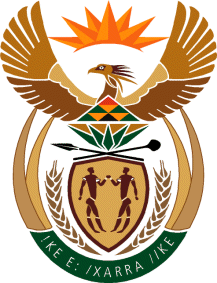 MINISTRY FOR HUMAN SETTLEMENTSREPUBLIC OF SOUTH AFRICANATIONAL ASSEMBLYQUESTION FOR WRITTEN REPLYQUESTION NO.: 677DATE OF PUBLICATION: 17 MARCH 2017Mr M S Malatsi (DA) to ask the Minister of Human Settlements:What was the total amount in rand spent by the (a) Estate Agency Affairs Board, (b) Social Housing Regulatory Authority, (c) National Housing Builders Registration Council, (d) Housing Development Agency, (e) National Urban Reconstruction and Housing Agency, (f) Rural Housing Loan Fund, (g) Community Schemes Ombud Service and (h) her department on gifts, donations and sponsorships, including the (i) full names of the beneficiaries and (ii) reasons in each of the past three financial years?													    NW736EREPLY:Honourable member, from the onset I wish to bring to your attention the document titled, “Guide to Parliamentary Questions in the National Assembly”, which prohibits Members of Parliament, including the Executive, from  divulging names of persons, bodies when asking or responding to parliamentary questions.   This document states the following:“Questions are to be framed as concisely as possible. All unnecessary adjectives, references and quotations are omitted. Names of persons, bodies and, for example, newspapers are only used in questions if the facts surrounding the case have been proven. As the mere mention of such names could be construed as publicity for or against them, it should be clear that this practice is highly undesirable. If a question will be unintelligible without mentioning such names, the Departments concerned are notified of the name (-s) and this phrase is used:   ".......a certain person (name furnished)”Accordingly, in the reply below, I will not provide names of persons or bodies for whom gifts were bought or donations/sponsorship given to.Further, in the reply provided below we include purchases of flowers for staff members who are hospitalised and their bereaved families, which does not necessarily qualify to be regarded as gifts. The Department also purchases gifts when the Minister meets with foreign delegations or her counterparts.DEPARTMENT AND ITS  ENTITIES2013/20142014/20152015/2016Estate Agency Affairs BoardNoneNoneNoneSocial Housing Regulatory AuthorityR 25 000.00NoneR61,306.00National Home Builders Registration CouncilR506 033.50R234 582.00R195 000.00Housing Development AgencyR25,405.00R26,039.00R41,532.00National Urban Reconstruction and Housing AgencyR31,489.07R89,926.14R12,056.00Rural Housing Loan FundR87,500R34,999.50R181,642.10Community Schemes Ombud ServiceNoneNoneNoneDepartment of Human SettlementsR 10 241 089.23R 497 076.69R 452 18.89.89